المدرسة الدولية بخزام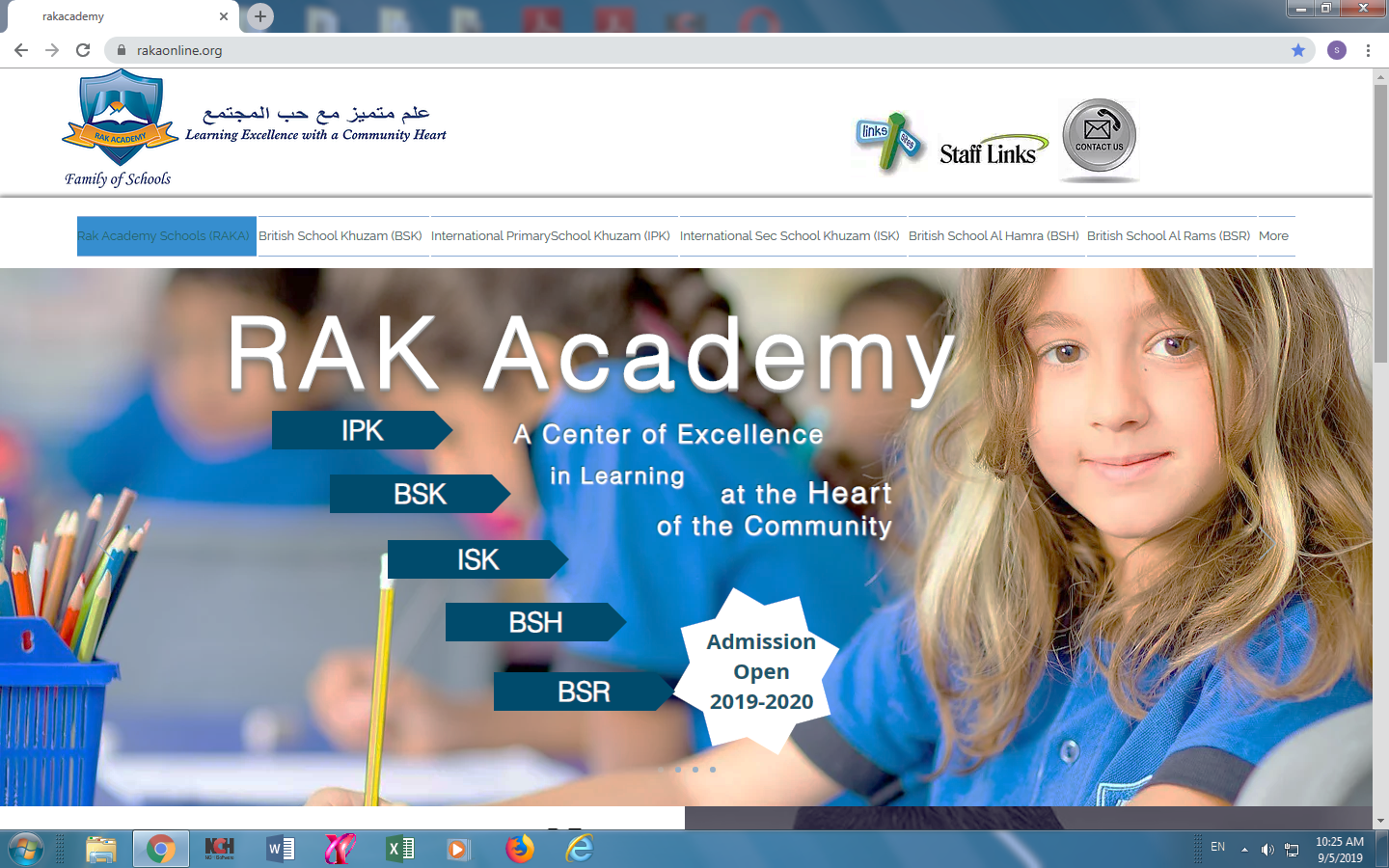 اسم الطالب :.....................................                                         ورقة عمل (الحال شبه الجملة )                     حدِّد الحال وصاحبه حسب الجدول التالي :اختر الإجابة الصحيحة مما يلي :ركل الولد الكرة بقوة     الحال بالجملةمشى الطفل يبحث عن أمه   الحال بالجملةنزل المطرُبغزارة .  الحال بالجملةوظِّف الكلمات التالية في جملة مفيدة بحيث تكون حالاً شبه جملة:بسرعة:          ..................................................................................بلطف:        ..................................................................................بعصبية:        ..................................................................................الجملةالحالصاحب الحالنوع الحالجلس الحارس بهدوءمشى الطالب في هدوءسلَّم المعلم على طلابه بيديهجلس المعلم بين طلابهجملة اسميةجملة فعليةشبه جملةجملة اسميةشبه جملةجملة فعلية جملة فعلية جملة اسميةشبه جملة